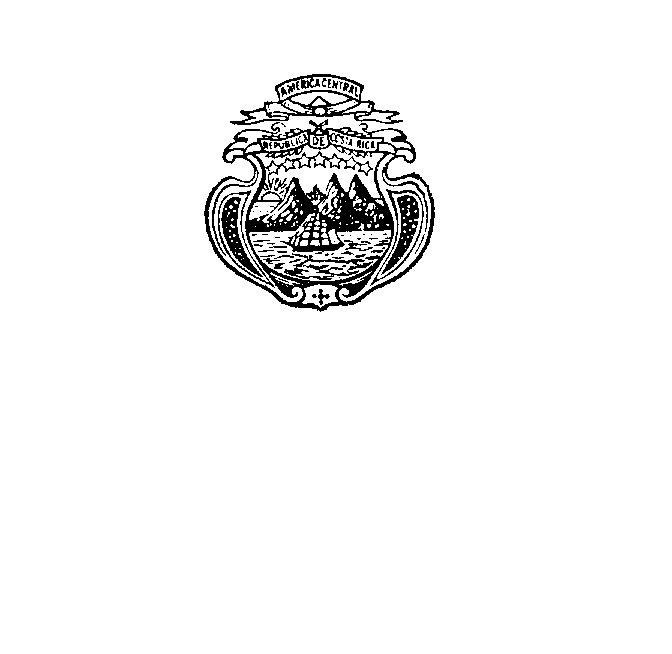 Misión Permanentede Costa RicaGinebra_________________________________________________________________________________
Consejo de Derechos Humanos
32 Sesión del Grupo de Trabajo sobre el Examen Periódico UniversalYemen Ginebra, miércoles 23 de enero del 2019, 14h30
Intervención de Costa Rica, tiempo máximo: por definir _________________________________________________________________________________Señor Presidente,Mi delegación agradece a la delegación de la República de Yemen la presentación de su informe y toma nota de lo manifestado por su gobierno con respecto a las consecuencias por el golpe militar perpetrado el 21 de setiembre de 2014 por las milicias huzíes.Estas consecuencias han afectado de forma directa a la totalidad de los agentes estatales, los miembros de la sociedad yemení y los derechos humanos. Mi país manifiesta con profunda preocupación la situación humanitaria tan grave, en particular la carencia de alimentos y combustibles, así como la elevada tasa de pobreza, la mengua de los servicios sociales, la escasez de recursos y la comisión de numerosas violaciones de los derechos humanos y del derecho internacional humanitario. Mi delegación recomienda: Cesar la práctica de la detención arbitraria, así como los malos tratos y torturas en algunos centros. Ratificar la Convención Internacional para la Protección de Todas las Personas contra las Desapariciones ForzadasRatificar el Segundo Protocolo Facultativo del Pacto Internacional de Derechos Civiles y Políticos, destinado a abolir la pena de muerteAvanzar en la incorporación del delito de tortura en la legislación nacional, y eliminar la prescripción respecto de los delitos relacionados con la torturaProhibir y tipificar como delito la explotación sexual y la trata de niños; investigar y enjuiciar a los responsables de tales delitosInvestigar los casos de violencia sexual contra mujeres y niños en los centros de internamiento de migrantes principalmente en Bureika, en Adén.  Firmar y ratificar el Tratado sobre la Prohibición de las Armas Nucleares Muchas gracias.(266)